KARAKTERISTIK VISUAL DI KORIDOR JALAN MENARA DAN JALAN MADUREKSO KOTA KUDUS 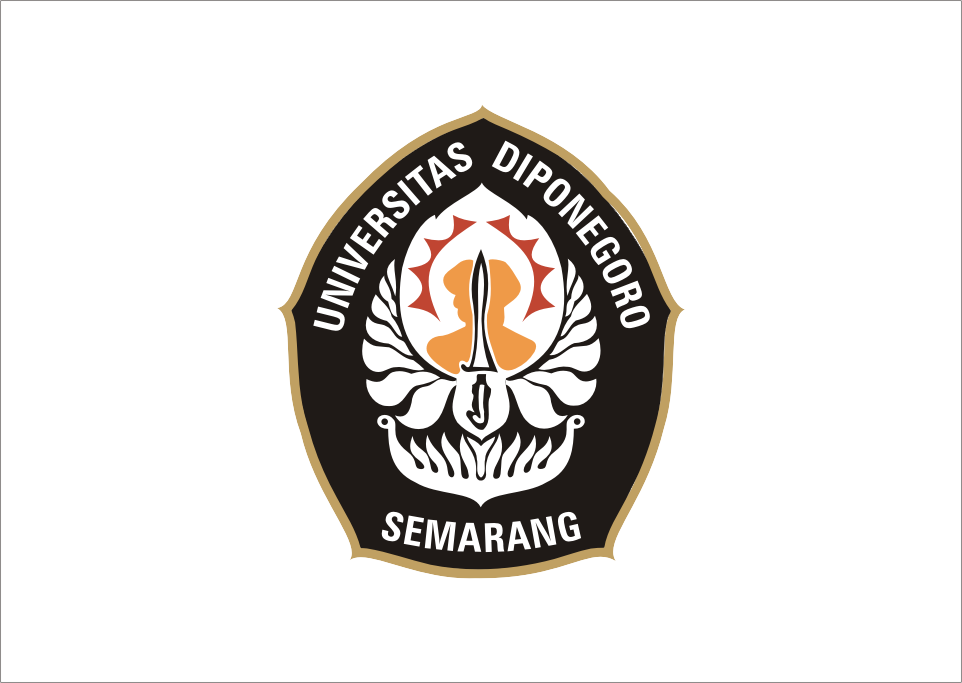 Disusun Dalam Rangka Memenuhi Persyaratan Program Studi Magister Teknik ArsitekturOleh:RIZQI JAMALUDDIN21020115420015DEPARTEMEN ARSITEKTUR FAKULTAS TEKNIKPROGRAM STUDI MAGISTER ARSITEKTURUNIVERSITAS DIPONEGOROSEMARANG 2019